Lesslie 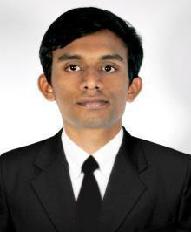 Objective:To work in an organization which provides an opportunity to utilize my skills and help me unleash my potential to achieve higher standards of performance. To be an asset to the organization with a commitment to stay true to core values of integrity, performance, teamwork and learning.Summary:Easily get involved with new people.Ability to work in team and individually.High degree of commitment towards work.A self-motivated individual with effective communication skills.Eager to learn new technologies and methodologies.Always willing to innovate new things which can improve the existing technology.Education:Work Experience:Mangalore, India–August 2018 to September 2019Worked on Dangote Refinery project of making Refinery equipment like Heat Exchanger, Column, vessels etc. undertaken by Phils heavy engineering company.AutoCAD drafting and CNC programming.Plan and coordinate the production engineering process on daily basis.Review of design, drawings and calculations & conduct quality survey.Preparation of daily targets with respect to the manufacturing schedule.Monitoring the daily activities, deploying manpower and output evaluation.Conducted Pneumatic Test and Hydro Test of the Equipment.Assisting in the formulation, strict implementation, monitoring and reporting of safety rules and standards in the site.Co-ordinate with the planning department for the inflow of material as per the manufacturing stage and its requirement.Final inspection and preparing report at erection site for quality inspection, weld visuals, structural alignment.Maintaining the welding report, Radiography test report and TOFD report.Material planning, raising of purchase orders, purchase requisitions and material procurement.Maintaining daily work progress record.Training and Certification:Completed 15-day internship at PHILS Heavy Engineering Pvt. LimitedCompleted 10-day internship at Mangalore Refineries and Petrochemicals Limited (MRPL).Attended 4-day workshop on NX Design software conducted by Siemens.Attended 10-day workshop conducted by Bosch.Computer skills:MS Office Suite (Word, Excel & PowerPoint).Solid Edge, AutoCAD, most 2D.Femap software, SEE-NC Milling and Turning.Personal Information:Date of BirthSexLanguages knownExperience: 7th July, 1996: Male: English, Hindi, Konkani and Kannada.: 1 year 1 monthDeclaration :I hereby declare that all above mentioned details furnished by me are true and correct to the best of my knowledge and belief.Date :Place :LESSLIE QualificationInstitutionUniversityBachelor ofMangalore Institute ofVisvesvaraya TechnologicalEngineeringMangalore Institute ofVisvesvaraya TechnologicalEngineeringTechnology and Engineering.University (VTU), Belegavi(Mechanical(MITE)Engineering)